Ханты-Мансийского автономного округа-ЮгрыМуниципального образование -  городской округ город ЮгорскГЛАВЫ ГОРОДА ЮГОРСКАПОСТАНОВЛЕНИЕот 12 декабря 2011 года                                                                                                           № 37
О присуждении премииглавы города Югорска «Признание»В соответствии с долгосрочной целевой программой «Развитие муниципальной системы образования  города Югорска на 2011–2013 годы», утвержденной постановлением администрации города Югорска от 13.11.2010 № 2055, на основании положения о конкурсном отборе  на получение премии Главы города Югорска «Признание», утвержденного постановлением главы города Югорска от 08.11.2011 № 25 «Об утверждении положения о конкурсном отборе молодых педагогов на получение премии главы города Югорска «Признание».      1.Наградить премией в размере 50 000 рублей:1.1. Рослякову Марину Витальевну, учителя физической культуры муниципального бюджетного общеобразовательного учреждения «Лицей им. Г.Ф. Атякшева»; 1.2. Чижову Надежду Александровну, учителя географии муниципального бюджетного общеобразовательного учреждения «Средняя общеобразовательная школа № 2»; 1.3. Горобец Ольгу Александровну, учителя начальных классов муниципального бюджетного общеобразовательного учреждения «Средняя общеобразовательная школа № 6».	    2. Настоящее постановление разместить в газете «Югорский вестник» и на портале органов местного самоуправления города Югорска.Глава города Югорска                                                                         Р.З. Салахов 
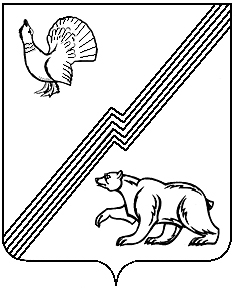 